Poznań, 10.01.2024 
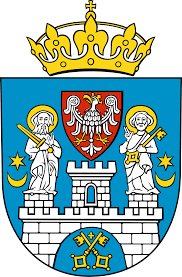 Radna Miasta Poznania Maria Lisiecka- Pawełczak                                                                                                                                Szanowny Pan Jacek Jaśkowiak Prezydent Miasta Poznania Interpelacja dotyczy: Działając w imieniu mieszkańców ulicy Bożywoja w Poznaniu zwracam się z prośbą o oznakowanie przedmiotowej ulicy znakiem D-40 „strefa zamieszkania”. Prośba podyktowana jest troską o bezpieczeństwo najmłodszych mieszkańców ulicy, oraz osób spacerujących ulicą Bożywoja do pobliskiej Leśniczówki, gdzie jest bardzo popularny wśród dzieci plac zabaw. Mieszkańcy ulicy zwracają uwag, że bardzo często auta poruszają się z nadmierną prędkością, co stanowi bezpośrednie zagrożenie dla pieszych. Odpowiednie oznakowanie dróg z pewnością przyczyni się do poprawy bezpieczeństwa. Z wyrazami szacunku,Maria Lisiecka-Pawełczak